НА ЩО СПРЯМОВУВАТИМУТЬСЯ КОШТИ ОСВІТНЬОЇ СУБВЕНЦІЇ998,7 млн386,5 млнзабезпечення учнів підвищення початкових класів кваліфікації вчителів навчальними засобами  початкової школита мобільними меблямиРАЗОМ: 1 мдрд 385 млн 200 тисПІДВИЩЕННЯ КВАЛІФІКАЦІЇ ВЧИТЕЛІВЕтапи підготовки вчителів початкової школи	дистанційний курс	I сесія	II сесія	III сесіяЗАГАЛЬНІ ПІДХОДИ ДО РОЗПОДІЛУ  ОСВІТНЬОЇ СУБВЕНЦІЇ НА НУШ998ПЕРЕДБАЧЕНО У ДЕРЖБЮДЖЕТІ 2018 НА НОВИЙ ОСВІТНІЙ ПРОСТІР ДЛЯ НУШ млн 780 тис грн40% на закупівлю дидактичних матеріалів для  1 КЛАСУ. Розподіл коштів – з ураху- ванням кількості класів початкової школи (1-4 класи закладів загальної середньої освіти)40% на закупівлю сучасних меблів для початкових  класів нуш. Розподіл коштів – з урахув анням кількості учнів  1-4 класів закладів загальної серед ньої освіти у адміністративнотериторіальній  одиниці20% на закупівлю комп’ютерного обладнання для початкових класів НУШ. Розподіл коштів – з урахуванням кількості закладів, у яких  є початкова школа  (1-4 класи закладів загальної середньої освіти)ЯКИМ МАЄ БУТИ НОВИЙ ОСВІТНІЙ ПРОСТІР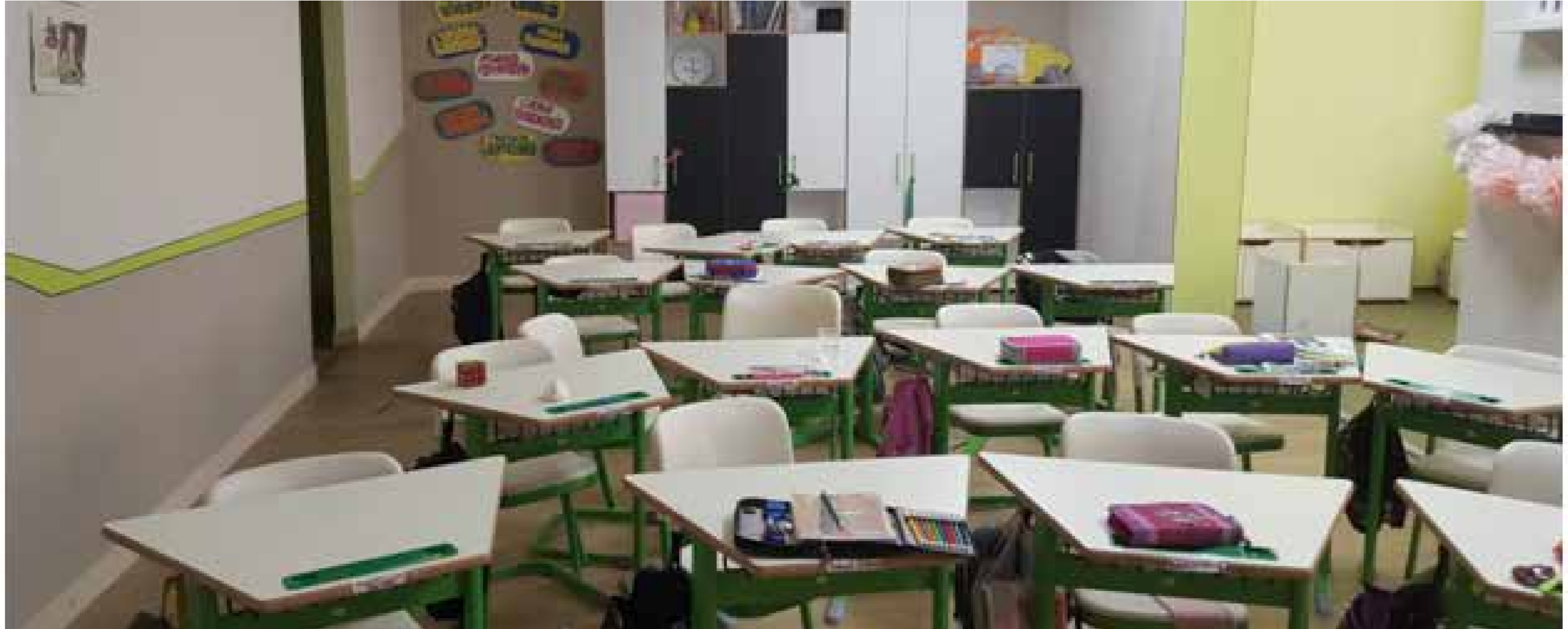 ЯКИМ МАЄ БУТИ НОВИЙ ОСВІТНІЙ ПРОСТІР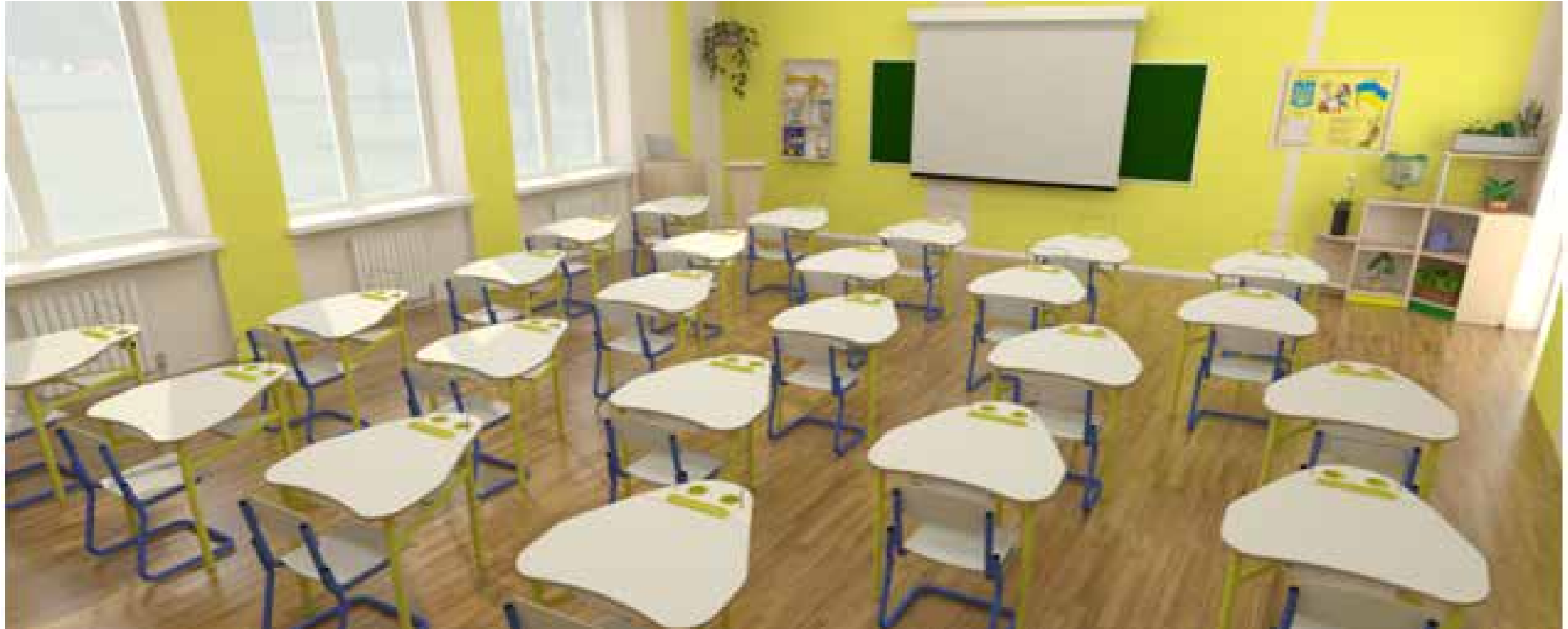 ЯКИМ МАЄ БУТИ НОВИЙ ОСВІТНІЙ ПРОСТІР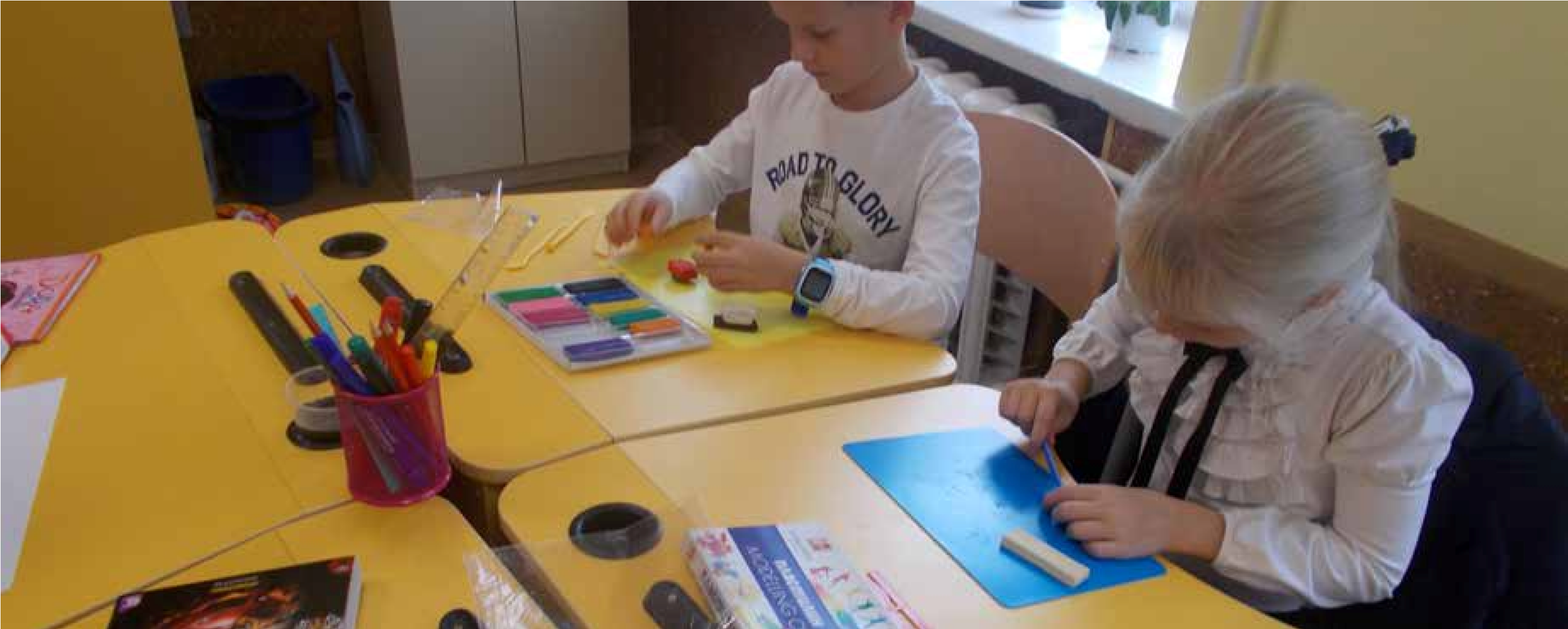 ЯКИМ МАЄ БУТИ НОВИЙ ОСВІТНІЙ ПРОСТІР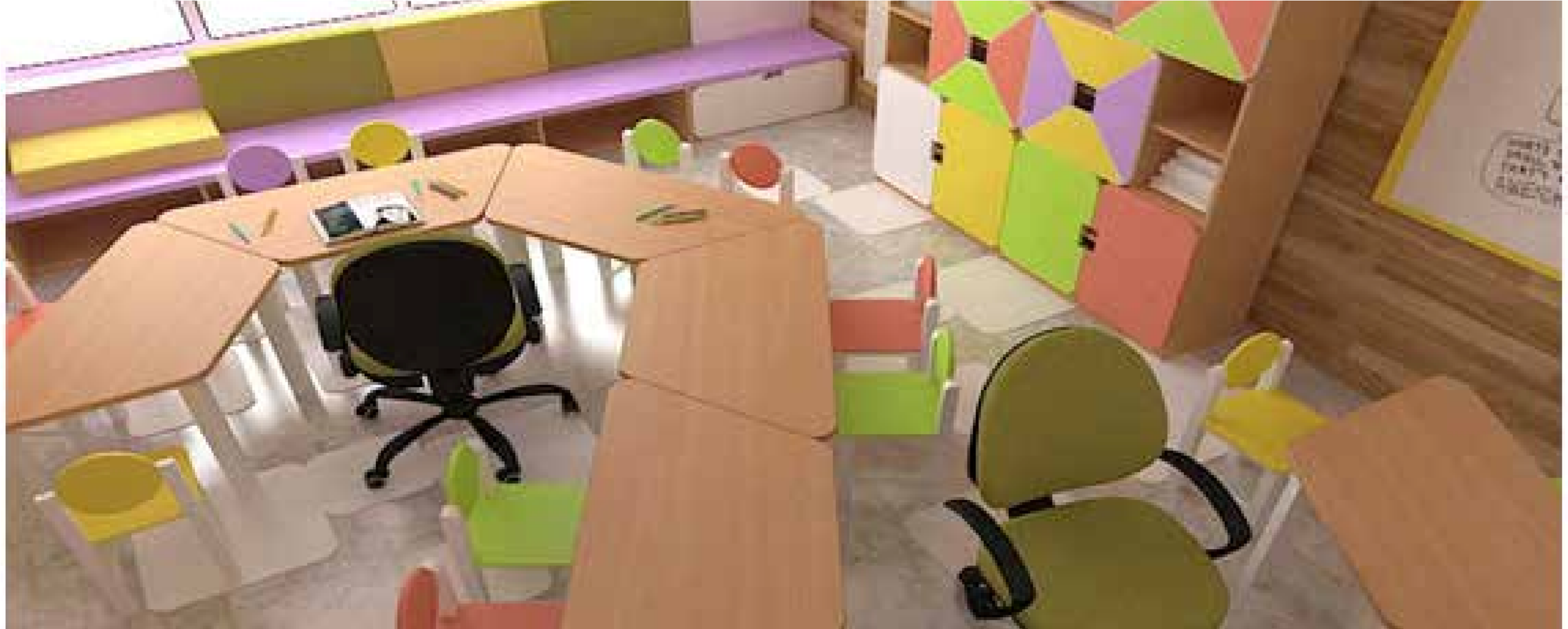 З 1 лютого 2018 року та до кінця травня 2018 року навчання в межах дистанційного курсу на порталі EdEra  (ed-era.com/nus) З 15 лютого  до 6 березня  2018 рокуперша настановча сесія для вчителів. Вона триватиме  2 дніУ березні- квітні 2018 року друга очна  сесія, що  триватиме  3 дніУ травні- червні 2018 рокупроведення фінальної третьої очної сесії для вчителів, що триватиме 5 днівОкрема програма  підвищення кваліфікації для вчителів іноземних мов за сприяння Британської ради, GOETHE-INSTITUT  і Посольства Франції  в Україні